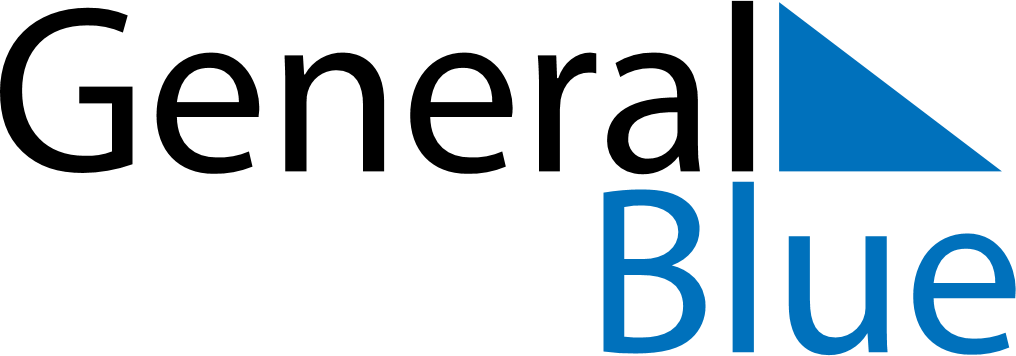 October 2019October 2019October 2019October 2019October 2019October 2019PortugalPortugalPortugalPortugalPortugalPortugalMondayTuesdayWednesdayThursdayFridaySaturdaySunday123456Implantação da República78910111213141516171819202122232425262728293031NOTES